О внесении изменений в Порядок формирования муниципального задания в отношении муниципальных учреждений Слободо-Туринского муниципального района и финансового обеспечения выполнения муниципального задания, утвержденного постановлением Администрации Слободо-Туринского муниципального района от 30.12.2019 № 608                    В целях реализации мероприятий федерального проекта «Успех каждого ребенка» национального проекта «Образование», утвержденного протоколом президиума Совета при Президенте Российской Федерации по стратегическому развитию и национальным проектам от 3 сентября 2018 года № 10, на основании постановления Правительства Свердловской области от 06.08.2019 № 503-ПП  «Об утверждении Концепции персонифицированного финансирования дополнительного образования детей на территории Свердловской области» (с изменениями от 11.03.2021 № 125-ПП, от 19.11.2021 № 815-ПП), приказа Министерства образования и молодежной политики Свердловской области            от 15.07.2022 № 648-Д «Об утверждении правил персонифицированного финансирования дополнительного образования детей», ПОСТАНОВЛЯЕТ:1. Внести в Порядок формирования муниципального задания в отношении муниципальных учреждений Слободо-Туринского муниципального района и финансового обеспечения выполнения муниципального задания, утвержденного постановлением Администрации Слободо-Туринского муниципального района  от 30.12.2019 № 608  (с изменениями от 20.01.2021 № 21, от 24.03.2021 № 145,             от 21.09.2022 № 374)  (далее - Порядок) следующие изменения:1) изложить Приложение № 3 к Порядку формирования муниципального задания в отношении муниципальных учреждений Слободо-Туринского района и финансового обеспечения выполнения муниципального задания, утвержденному постановлением Администрации Слободо-Туринского муниципального района               от 30.12.2019 № 608 (с изменениями от 20.01.2021 № 21, от 24.03.2021 № 145,           от 21.09.2022 № 374) в новой редакции (прилагается).2. Разместить настоящее постановление на официальном сайте Администрации Слободо-Туринского муниципального района в информационно-коммуникационной сети «Интернет» http://slturmr.ru/ .3. Контроль за исполнением настоящего постановления возложить на Заместителя Главы Администрации по социальным вопросам Слободо-Туринского муниципального района Ботина Н.Н.Исполняющий обязанности ГлавыСлободо-Туринского муниципального района	            		           Н.Н. БотинТиповая формаСОГЛАШЕНИЕо предоставлении субсидии на финансовое обеспечение выполнения муниципального задания муниципальному бюджетному учреждению или автономному учреждению на обеспечение выполнения муниципального задания на оказание муниципальных услуг (выполнение работ) в рамках системы персонифицированного финансирования дополнительного образования детейс. Туринская Слобода                                                                                          ______________ 20____________________________________________________________________________________,(наименование органа местного самоуправления Слободо-Туринского муниципального района,осуществляющего функции и полномочия учредителя муниципального бюджетного или автономного учреждения Слободо-Туринского муниципального района)которому(ой) как получателю средств местного бюджета доведены лимиты бюджетных обязательств на предоставление субсидии муниципальным бюджетным или автономным учреждениям Слободо-Туринского муниципального района на финансовое обеспечение выполнения ими муниципального задания на оказание муниципальных услуг (выполнение   работ), именуемый   в   дальнейшем «Учредитель», в лице__________________________________________________________________________________(наименование должности, фамилия, имя, отчество__________________________________________________________________________________,руководителя Учредителя или уполномоченного им лица)действующего(ей) на основании ______________________________________________________(наименование, дата,__________________________________________________________________________________,номер нормативного правового акта или доверенности)с одной стороны, и _________________________________________________________________(наименование муниципального бюджетного__________________________________________________________________________________,или автономного учреждения Слободо-Туринского муниципального района)именуемое в дальнейшем «Учреждение», в лице ________________________________________                                                                                (наименование должности,__________________________________________________________________________________,фамилия, имя, отчество руководителя Учреждения или уполномоченного им лица)действующего на основании _________________________________________________________(устав Учреждения или иной__________________________________________________________________________________,уполномочивающий документ)с другой стороны, далее именуемые «Стороны», заключили настоящее соглашение о нижеследующем.1. Предмет настоящего соглашения1.1. Предметом настоящего соглашения является предоставление Учреждению из местного бюджета в 20__ году/20__ - 20__ годах субсидии на финансовое обеспечение выполнения муниципального задания на оказание муниципальных услуг (выполнение работ) (далее - Субсидия).2. Порядок, условия предоставления Субсидиии финансовое обеспечение выполнения муниципального задания2.1. Субсидия предоставляется Учреждению на оказание муниципальных услуг (выполнение работ), установленных в муниципальном задании на оказание муниципальных услуг (выполнение работ) (далее - муниципальное задание).2.2. Субсидия предоставляется в пределах лимитов бюджетных обязательств, доведенных Учредителю как получателю средств местного бюджета по кодам классификации расходов бюджетов Российской Федерации (далее - коды БК), в следующем размере *:в 20__ году _______________   (______________________) рублей;                                      (сумма прописью)в 20__ году _______________   (______________________) рублей;                                      (сумма прописью)в 20__ году _______________   (______________________) рублей.                                      (сумма прописью)2.3. Размер Субсидии рассчитывается в соответствии с показателями муниципального задания на основании нормативных затрат на оказание муниципальных услуг с применением базовых нормативов затрат и корректирующих коэффициентов к базовым нормативам затрат и затрат на выполнение работ, определенных в соответствии с Порядком формирования муниципального задания в отношении муниципальных учреждений Слободо-Туринского муниципального района и финансового обеспечения выполнения муниципального задания, утверждаемым нормативным правовым актом соответствующего органа местного самоуправления.3. Порядок перечисления Субсидии3.1. Перечисление Субсидии Учреждению осуществляется равными частями в соответствии с приложением к настоящему соглашению, являющимся неотъемлемой частью настоящего соглашения.3.2. По итогам четвертого квартала в случае использования Учредителем своих прав, предусмотренных подпунктом 2 пункта 4.2 настоящего соглашения, Учреждением осуществляется частичный или полный возврат предоставленной Субсидии.4. Права и обязанности Сторон4.1. Учредитель обязуется:1) обеспечить предоставление Субсидии в соответствии с главой 2 настоящего соглашения;2) осуществлять контроль за выполнением Учреждением муниципального задания и плана финансово-хозяйственной деятельности, а также рассматривать отчеты Учреждения об исполнении муниципального задания, предоставляемые в установленном порядке, в срок не позднее 30 календарных дней с момента их поступления;3) рассматривать предложения Учреждения по вопросам, связанным с исполнением настоящего соглашения, в том числе по изменению размера Субсидии, и сообщать о результатах их рассмотрения в срок не более 30 календарных дней со дня поступления предложений;4) вносить изменения в показатели, характеризующие объем муниципальных услуг (работ), установленные в муниципальном задании, в случае неисполнения годовых количественных показателей муниципального задания, прогнозируемого на основании фактического исполнения количественных показателей муниципального задания за отчетный период;5) не позднее 5 числа каждого квартала и 5 декабря производит перерасчет размера субсидии, в соответствии с уточненными показателями муниципального задания;6) не позднее 3-х рабочих дней с момента осуществления перерасчета подготавливает и направляет в Учреждение дополнительное соглашение к настоящему Соглашению, в котором устанавливает размер субсидии, измененный график перечисления субсидии с учетом размера субсидии и ранее перечисленной суммы субсидии. Учредитель в тот же срок утверждает и доводит до Учреждения измененное в части показателей объема муниципальных услуг, оказываемых в рамках персонифицированного финансирования, государственное задание;7) принимать меры, обеспечивающие перечисление Учреждением Учредителю в местный бюджет средств Субсидии, подлежащих возврату в местный бюджет.Возврат предоставленной Субсидии осуществляется по итогам календарного года по результатам рассмотрения годового отчета Учреждения об исполнении муниципального задания либо в случае более позднего выявления фактов исполнения муниципального задания в меньшем объеме, чем это предусмотрено, или с качеством, не соответствующим требованиям к оказанию муниципальных услуг (выполнению работ), определенным в муниципальном задании, на основании заключения, представляемого им в установленном Учредителем порядке (далее - Заключение);8) выполнять иные обязательства, установленные бюджетным законодательством Российской Федерации, Порядком формирования муниципального задания в отношении муниципальных учреждений Слободо-Туринского муниципального района и финансового обеспечения выполнения муниципального задания, утвержденным постановлением Администрации Слободо-Туринского муниципального района от 30.12.2019 № 608 «О порядке формирования муниципального задания в отношении муниципальных учреждений Слободо-Туринского муниципального района и финансового обеспечения выполнения муниципального задания» (далее - Порядок), и настоящим соглашением.4.2. Учредитель вправе:1) запрашивать у Учреждения информацию и документы, необходимые для осуществления контроля за выполнением Учреждением муниципального задания;2) изменять размер предоставляемой в соответствии с настоящим соглашением Субсидии в течение срока выполнения муниципального задания, в том числе по итогам каждого квартала календарного года, при соответствующем изменении показателей, характеризующих объем муниципальных услуг (работ), указанных в муниципальном задании, в случае:увеличения или уменьшения объема бюджетных ассигнований, предусмотренных Решением Думы Слободо-Туринского муниципального района о бюджете на соответствующий финансовый год и плановый период, и (или) лимитов бюджетных обязательств, предусмотренных Учредителю, с учетом необходимой корректировки муниципального задания;уменьшения или увеличения потребности в оказании муниципальных услуг (выполнении работ) (при наличии соответствующих бюджетных ассигнований в Решении Думы Слободо-Туринского муниципального района о бюджете на соответствующий финансовый год и плановый период);необходимости уменьшения размера Субсидии в случае сдачи в аренду предоставленного в установленном порядке недвижимого имущества и особо ценного движимого имущества, закрепленного за Учреждением или приобретенного Учреждением за счет средств, выделенных Учредителем на приобретение такого имущества;необходимости уменьшения размера Субсидии в случае, если бюджетное или автономное учреждение Слободо-Туринского муниципального района осуществляет платную деятельность в рамках установленного муниципального задания исходя из объема муниципальной услуги (работы), за оказание (выполнение) которой предусмотрено взимание платы, и среднего значения размера платы (цены, тарифа), установленного Учредителем в муниципальном задании;принятия решения по результатам рассмотрения предложений Учреждения, направленных в соответствии с подпунктом 2 пункта 4.4 настоящего соглашения;внесения изменений в нормативные затраты на оказание муниципальных услуг (затраты на выполнение работ).Размер субсидии на финансовое обеспечение выполнения муниципального задания может быть увеличен (уменьшен) в порядке, установленном настоящим соглашением разделом, на основании Правил персонифицированного финансирования дополнительного образования детей в Слободо-Туринском муниципальном районе, утвержденных постановлением Администрации Слободо-Туринского муниципального района от 27.12.2021 № 583. 3) осуществлять иные права, установленные бюджетным законодательством Российской Федерации, Порядком и настоящим соглашением.4.3. Учреждение обязуется:1) в срок не позднее 10 рабочих дней с момента окончания первого - третьего кварталов представлять Учредителю отчеты по форме согласно приложению № 4 к Порядку;2) представлять Учредителю годовой отчет по форме согласно приложению № 2 к Порядку и в срок, установленный пунктом 9 Порядка;3) представлять в течение 10 дней по запросу Учредителя информацию и документы, необходимые для осуществления контроля, предусмотренного подпунктом 1 пункта 4.2 настоящего соглашения;4) осуществлять использование Субсидии в целях оказания муниципальных услуг (выполнения работ) в соответствии с требованиями к качеству и (или) объему (содержанию), порядку оказания муниципальных услуг (выполнения работ), определенными в муниципальном задании, и с соблюдением плановых показателей по выплатам, установленных планом финансово-хозяйственной деятельности Учреждения;5) в течение 10 рабочих дней с момента поступления Заключения от Учредителя осуществить частичный или полный возврат в местный бюджет предоставленной Субсидии. Возврат осуществляется за счет остатков средств Субсидии, средств от приносящей доход деятельности. В случае отсутствия вышеуказанных источников возврат Субсидии осуществляется в течение периода, необходимого для полного возмещения излишне израсходованных средств Субсидии. Порядок и сроки возврата Субсидии устанавливаются соглашением о возврате субсидии на финансовое обеспечение выполнения муниципального задания, заключаемым между Учредителем и Учреждением в течение 30 календарных дней после направления Заключения;6) своевременно информировать Учредителя об изменении условий оказания услуг (выполнения работ), которые могут повлиять на изменение размера Субсидии, а также представлять Учредителю бухгалтерскую отчетность в порядке и сроки, установленные Инструкцией о порядке составления, представления годовой, квартальной бухгалтерской отчетности государственных (муниципальных) бюджетных и автономных учреждений, утверждаемой Министерством финансов Российской Федерации;7) при осуществлении расходов, требующих дополнительной детализации, указывать коды дополнительной классификации расходов муниципальных учреждений, установленные Финансовым управлением;8) подписать указанное в пункте 6 подпункта 4.1 пункта 4 (обязанности Учредителя) дополнительное соглашение в течение 3-х рабочих дней с момента направления Учредителем; 9) выполнять иные обязательства, установленные бюджетным законодательством Российской Федерации, Порядком и настоящим соглашением.4.4. Учреждение вправе:1) направлять не использованный в 20__ году остаток Субсидии на осуществление в 20__ году расходов в соответствии с планом финансово-хозяйственной деятельности для достижения целей, предусмотренных уставом Учреждения, за исключением средств Субсидии, подлежащих возврату в местный бюджет в соответствии с подпунктом 5 пункта 4.3 настоящего соглашения;2) направлять Учредителю предложения по исполнению настоящего соглашения, в том числе обращаться с предложением об изменении размера Субсидии или периода и даты перечисления части Субсидии в связи с изменением в муниципальном задании показателей объема оказываемых муниципальных услуг (выполняемых работ) либо в случае, если срок окончания проверки квартального отчета об исполнении муниципального задания не наступил;3) обращаться к Учредителю в целях получения разъяснений в связи с исполнением настоящего соглашения;4) осуществлять иные права, установленные бюджетным законодательством Российской Федерации, Порядком и настоящим соглашением.5. Ответственность Сторон5.1. В случае неисполнения или ненадлежащего исполнения своих обязательств по настоящему соглашению Стороны несут ответственность в соответствии с законодательством Российской Федерации и муниципальными правовыми актами Слободо-Туринского муниципального района.6. Срок действия настоящего соглашения6.1. Настоящее соглашение вступает в силу с даты подписания обеими Сторонами и действует до _______________.7. Заключительные положения7.1. Расторжение настоящего соглашения осуществляется по соглашению Сторон и оформляется в виде соглашения о расторжении настоящего соглашения, за исключением расторжения в одностороннем порядке, предусмотренного пунктом 7.2 настоящего соглашения.7.2. Расторжение настоящего соглашения Учредителем в одностороннем порядке возможно в случаях:1) прекращения деятельности Учреждения при реорганизации или ликвидации;2) нарушения Учреждением условий предоставления Субсидии, предусмотренных настоящим соглашением.7.3. Споры, возникающие между Сторонами в связи с исполнением настоящего соглашения, решаются ими путем проведения переговоров с оформлением соответствующих протоколов или иных документов. При недостижении согласия споры между Сторонами решаются в судебном порядке в соответствии с законодательством Российской Федерации.7.4. Настоящее соглашение вступает в силу с даты его подписания лицами, имеющими право действовать от имени каждой из Сторон, и действует до полного исполнения Сторонами своих обязательств по настоящему соглашению.7.5. Изменение настоящего соглашения осуществляется по взаимному согласию Сторон в письменной форме в виде дополнений к настоящему соглашению, которые являются его неотъемлемой частью. В случаях, предусмотренных подпунктом 2 пункта 4.2 настоящего соглашения, изменение настоящего соглашения осуществляется в одностороннем порядке по инициативе Учредителя, при этом соглашение считается измененным с момента получения Учреждением письменного уведомления Учредителя.7.6. Настоящее соглашение составлено в двух экземплярах, имеющих одинаковую юридическую силу, на ____ листах каждое (включая приложения) по одному экземпляру для каждой Стороны.8. Платежные реквизиты СторонУчредитель                                                                                       УчреждениеМесто нахождения                                                                           Место нахожденияБанковские реквизиты                                                                     Банковские реквизитыИНН                                                                                                   ИННБИК                                                                                                    БИКр/с                                                                                                       р/сл/с                                                                                                       л/с              Руководитель                                                                                        Руководитель________________________________                                              ___________________________                (Ф.И.О.)                                                                                                                     (Ф.И.О.)М.П.                                                                                                                           М.П.--------------------------------*Если Субсидия предоставляется по нескольким кодам БК, то указываются последовательно год предоставления Субсидии, соответствующие коды БК, а также суммы Субсидии, предоставляемые по таким кодам БК.Графикперечисления Субсидии Наименование Учредителя ___________________________________________________________Наименование Учреждения __________________________________________________________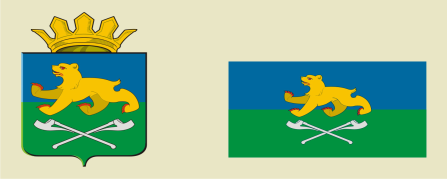 АДМИНИСТРАЦИЯ СЛОБОДО-ТУРИНСКОГОМУНИЦИПАЛЬНОГО РАЙОНАПОСТАНОВЛЕНИЕАДМИНИСТРАЦИЯ СЛОБОДО-ТУРИНСКОГОМУНИЦИПАЛЬНОГО РАЙОНАПОСТАНОВЛЕНИЕот 12.12.2022   № 529с. Туринская Слободас. Туринская СлободаПриложение к постановлению Администрации Слободо-Туринского муниципального района от 12.12.2022 № 529Приложение № 3к Порядку формирования муниципального задания в отношении муниципальных учреждений Слободо-Туринского муниципального района и финансового обеспечения выполнения муниципального заданияПриложениек Соглашению о предоставлении субсидии на финансовое обеспечение выполнения муниципального задания муниципальному бюджетному учреждению или автономному учреждению на обеспечение выполнения муниципального задания на оказание муниципальных услуг (выполнение работ) в рамках системы персонифицированного финансирования дополнительного образования детей№ п/пКод по бюджетной классификации Российской Федерации (по расходам бюджета на предоставление Субсидии) <3>Код по бюджетной классификации Российской Федерации (по расходам бюджета на предоставление Субсидии) <3>Код по бюджетной классификации Российской Федерации (по расходам бюджета на предоставление Субсидии) <3>Код по бюджетной классификации Российской Федерации (по расходам бюджета на предоставление Субсидии) <3>Сроки перечисления Субсидии <4>Сумма, подлежащая перечислению, рублейСумма, подлежащая перечислению, рублей№ п/пкод главыраздел, подразделцелевая статьявид расходовСроки перечисления Субсидии <4>всегов т.ч. <5>________123456781до ______20__ г.2 до _____ 20__ г.3до ______20__ г.Итого по КБКx